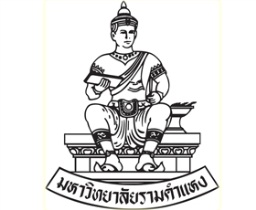 Institute of International Studies, Ramkhamhaeng UniversityCourse SyllabusPart 1Course Code: 	ENG 2601		  Course Title: 	Introduction to English and American Literature  Number of Credit: 		3	 CreditsCurriculum: 		BA Eng						Major: 											Faculty: 										Semester: 										Academic year: 		2020						Classroom: 										Course Description: 	ENG 2601 is designed to teach students an introduction to well known English and American literature , both contemporary and historical .Lecturer: 			Gareth Finch							Course Objectives: To become more familiar with the study of literatureTo study and compare literature from different culturesTo understand the importance of literatureTo participate in activities effectivelyTo self-monitor and self-correct problem areas To build confidence in using the language accurately and effectivelyTo remember and recognise new vocabulary and use it appropriatelyTo contribute to class discussionsPart 2Implementation of instruction and assessment.Hours per week: 			12						Course Materials: 			Selection of literature									 Study Topics: Each class day is divided into two sessions: Morning Session & Afternoon Session. (5 class days = 10 sessions)Part 3Class EvaluationEvaluationExamination:Midterm Examination		Final Examination		OthersType of ExaminationMultiple Choice		Subjective Test		mix of Multiple Choice & SubjectiveEvaluation Percentage: 	Coursework 100% 		Lecturer Name & Signature 	Gareth Finch							SessionTopics of the StudyHoursTeaching MethodsActivitiesLecturer name1Introduction, overview, Dulce et decorum est3GEF2Anthem for Doomed Youth3LecturingBook exercises, VideoGEF3Animal Farm3Lecturing, DiscussionBook exercisesGEF4Animal Farm3LecturingBook exercisesGEF5Animal Farm3Lecturing, DiscussionBook exercisesGEF6Animal Farm3LecturingBook exercisesGEF7That Bus Is Another World3Lecturing, DiscussionBook exercisesGEF8Obits3LecturingBook exercisesGEF9Harry Potter3DiscussionBook exercisesGEF10Harry Potter3LecturingBook exercisesGEF11Roald DahlLecturing, Book exercisesGEF12Roald DahlLecturingBook exercisesGEF13Roald DahlBook exercisesGEF14The BoogeymanBook exercisesGEF15Night Shift - The Ledge3Lecturing, DiscussionBook exercisesGEF16Survivor Type3ExamGEF